Лексическая тема недели"Домашние животные"Родителям рекомендуется:1. Поговорите с ребенком о том, каких животных называют домашними и почему.2. Спросите, как ухаживают за домашними животными?3. Скажите, что делает корова – мычит, жует, пасется,…., собака – лает, скулит, нюхает, сторожит, ….4. Игра «У кого кто?»: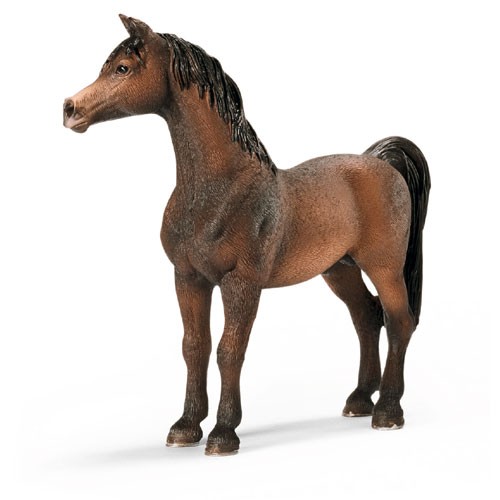 У  кошки – котенок                     У собаки – щенокУ  коровы – теленок                  У лошади – жеребенокУ козы - козленок                        У свиньи - поросенок5. Поиграйте в игру «Кто что любит?»:Коза, корова, лошадь – сено, траву, зерно…Собака – мясо, кости …6. Игра «Угадай, кто это? »: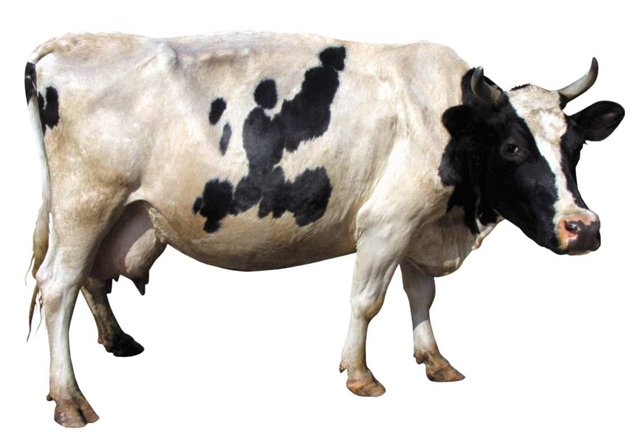 Перевозит грузы, катает детей, тянет плуг – лошадь.Охраняет дом, охотится, приносит тапочки - …Ловит мышей, мурлычет, ластится - …Дает молоко, мычит, бодается- ….7. Игра  «Веселый счет»: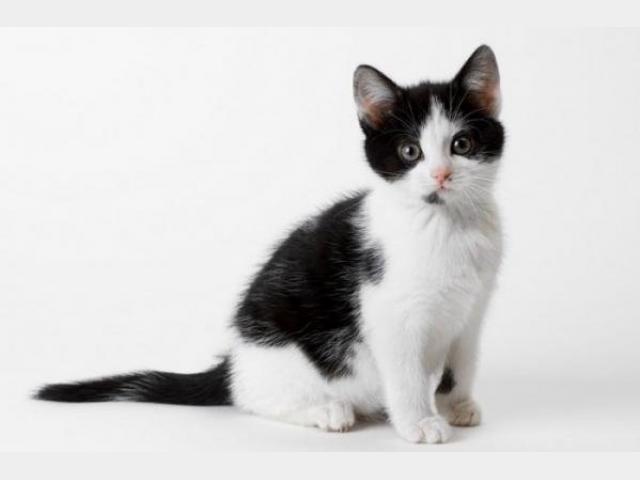 (согласование числительных с
существительными в роде, числе и падеже)1 котенок, 2-3-4 котенка, 5 котят. 1 собака, 2-3-4 собаки , 5 собак.8. Игра «Кто, как голос подает?»:Корова – мычит                   кошка – мяукаетСобака – лает                        коза – блеетсвинья - хрюкает9. Игра «Хвастунишка»:У моей овцы шерсть мягкая, а у моей еще мягче.Теплая – теплееВкусное – вкуснееДлинная – длиннееСильная – сильнее10. Игра «Договори и повтори»: (употребление глаголов в единственном и множественном числе)
Котенок лакает, а котята ... (лакаЮТ)
Теленок мычит, а телята ...
Щенок бежит, а щенки ... 
Козленок скачет, а козлята ...
Поросенок хрюкает, а поросята ...
Жеребенок прыгает, а жеребята...
Ягненок жует, а ягнята ...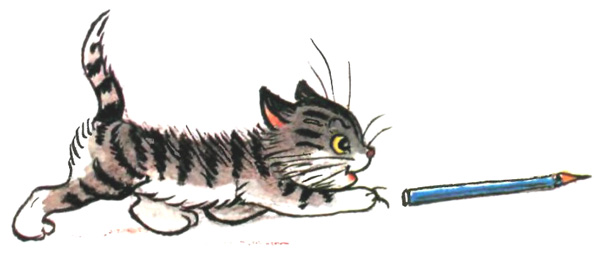  11. Игра «Кто кем будет?»: (закрепление названий детенышей + логическое мышление + творительный падеж)
Щенок будет ... (собакой)
(козленок, котенок, теленок, жеребенок, поросенок, ягненок)12. Составьте рассказ о любом животном по плану:Кто  это?Внешний вид? (Что у него есть?)Чем питается?Как называют детенышей?Как подает голос?Какую пользу приносит?Как человек заботится о животном?13. Прочитайте стихи, рассказы, сказки о домашних животных.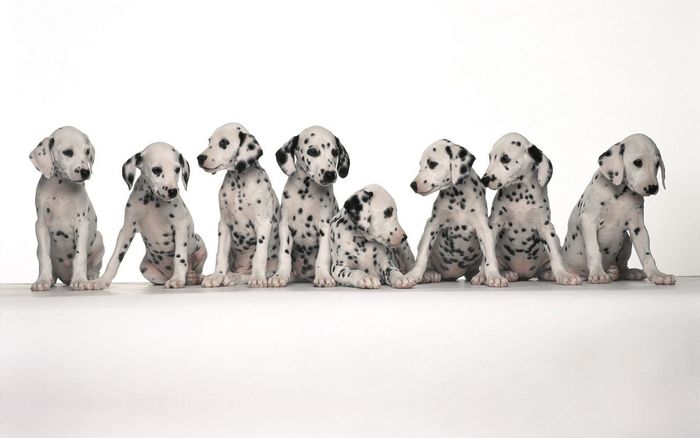 